CanapesChoose any 3 types per person £5.10Choose any 4 types per person £6.50Traditional CanapesOak smoked brisket sliders, pickles, mustard in a brioche bunCumberland pork sausage bitesPigs in blankets brushed with dijon mustardParma ham with sundried tomato blini Lamb & rosemary sausage bitesArdennes pate on a toasted brioche with red onion chutneyDuck & orange pate on a toasted brioche with tomato & chilli chutneySmoked chicken, chorizo, roasted red pepper served on garlic crostiniGoats cheese, chorizo & roasted red pepper on a toasted crostiniCurried chicken breast, mango chutney in a mini poppadumBarbecue pork belly and chorizoMesquite smoked pulled pork sliders and red cabbage slaw in a brioche bunSmoked salmon, dill creme fresh bliniSun dried tomatoes, olive & feta skewer (v)Caramelised red onion & goats cheese crostini (v)A selection of mini cheese and pepperoni pizza (v)Nibbles Trays (v)(n)£2.95 per personGreen olivesReady salted crispsMediterranean bread sticksCheddar cheese strawsInclusive Menus for Our Wedding PackagesPlease choose one choice per course to serve all your guests. Except for dietary requirements which will be catered for individually. StartersFan of Melon (v) (g) (ve)Seasonal Fruits, Raspberry Coulis, Elderflower and Mint Syrup Giant Yorkshire Pudding (v)Rich Onion Gravy and Snipped Chives Classic French Onion Soup (v)Cheddar Cheese CroutonHearty Minestrone Soup (v) (ve)Parmesan CroutonSmooth Duck Liver PateCrostini, Spiced Apple & Port Puree and Dressed LeavesMain CourseAll main courses are served with roast potatoes and seasonal vegetables unless otherwise stated Buttered Breast of Chicken (g)Filled with Mozzarella Cheese and Ham, Served with a Herbed Tomato Sauce  Marley's of Ripon Tenderloin of Pork (g)Wrapped in Bacon and served with Peppercorn Sauce Marley's of Ripon Roast BeefYorkshire Pudding and Roast GravyFricassee of Wild Mushrooms (v)Served with Vegetables, in a Puff Pastry CaseMarinated Grilled Brioche of Vegetables (v) (ve)Tomato & Sweet Chilli SauceFillet of Scottish SalmonHerb Crust served with New Potatoes and Asparagus SpearsMarley’s of Ripon Beef, Carrot and Parsnip RagoutRosemary Dumplings and Creamy MashDessertsBanoffee Pie (v) Fresh CreamWarm Apple Pie (v)Toffee Sauce and Vanilla Ice CreamNew York Strawberry Cheesecake (v)Fresh CreamWarm Chocolate Fudge Cake (v)Vanilla Ice CreamTea or Coffee with Mints					£2.95Tea or Coffee with Homemade Truffles or Mini Scone		£3.95Children’s MenuCrispy Garlic BreadMelon Fingers & Fruit Medley (v) (ve) (g)Homemade Tomato Soup******Chicken Breast DippersHomemade Beef BurgerCheese & Tomato Pizza (v)All served with Chips & Beans******Vanilla Ice CreamMini Doughnuts with Chocolate Dipping SauceEvening MenuPlease choose one option for your evening reception menuEach option is accompanied with a variety of dips and sauces Bacon and Sausage BapsHomemade Castle Chips, Green Salad and ColeslawMini Sliders and Hot DogsHomemade Castle Chips, Green Salad and ColeslawHog RoastHomemade Bread Rolls, Apple Sauce, Stuffing and Crispy Jacket WedgesHot Beef Ciabattas Fluffy Roast Potatoes, Roast Beef Gravy and Fried OnionsA Traditional Finger Buffet Consisting of 5 Options from the Buffett Selector and 2 SaladSelector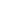 A Selection of freshly cut sandwichesDeep fried chicken bitesMini duck rollsSelection of pizza slicesMini pork pie and pickleSelection of quichesGarlic bread slices (v)Spicy potato wedges (v) (ve)Homemade castle chips (v) (ve)Onion bhajis and vegetable samosas (v) (ve)Marinated chicken wingsSausage rollsMini scotch eggsEach additional item is charged at £3.25 per person.2021 Guaranteed Accommodation Prices (Inclusive of bed & breakfast)InformationA limited number of our rooms have additional beds suitable for children and we do have a limited number of travel cots. Extra child beds are available at a cost of £25 for. (Inclusive of breakfast) Cots are available at a cost of £15. Full payment is required upon booking and is non-refundable, non-transferable. Check in is from 2pm on the day of arrival and check out on the day of departure is 11am.Fri & Sat 1 NightFri & Sat 2 NightsSun -Thu 1 NightSun -Thu 2 Nights West Wing Single £90£160£75£140West Wing Double/Twin£120£210£105£180Castle Single£105£180£90£170Castle Double£135£240£120£200Four Poster £195£330£160£245Four Poster Suite £240£360£220£330Bridal Suite £280£520£240£420